§2302.  Purpose and policy -- Article I1.  Policy.  The party states, desiring by common action to improve their programs for the care and treatment of mentally disordered offenders, declare that it is the policy of each of the party states to:A.  Strengthen their own programs and laws for the care and treatment of the mentally disordered offender;  [PL 1979, c. 303 (NEW).]B.  Encourage and provide for such care and treatment in the most appropriate locations, giving due recognition to the need to achieve adequacy of diagnosis, care, treatment, aftercare and auxiliary services and facilities and, to every extent practicable, to do so in geographic locations convenient for providing a therapeutic environment;  [PL 1979, c. 303 (NEW).]C.  Authorize cooperation among the party states in providing services and facilities, when it is found that cooperative programs can be more effective and efficient than programs separately pursued;  [PL 1979, c. 303 (NEW).]D.  Place each mentally disordered offender in a legal status which will facilitate his care, treatment and rehabilitation;  [PL 1979, c. 303 (NEW).]E.  Authorize research and training of personnel on a cooperative basis, in order to improve the quality or quantity of personnel available for the proper staffing of programs, services and facilities for mentally disordered offenders; and  [PL 1979, c. 303 (NEW).]F.  Care for and treat mentally disordered offenders under conditions which will improve the public safety.  [PL 1979, c. 303 (NEW).][PL 1979, c. 303 (NEW).]2.  Purpose.  Within the policies set forth in this Article, it is the purpose of this compact to:A.  Authorize negotiation, entry into, and operations under contractual arrangements among any 2 or more of the party states for the establishment and maintenance of cooperative programs in any one or more of the fields for which specific provision is made in the several Articles of this compact;  [PL 1979, c. 303 (NEW).]B.  Set the limits within which such contracts may operate, so as to assure protection of the civil rights of mentally disordered offenders and protection of the rights and obligations of the public and of the party states; and  [PL 1979, c. 303 (NEW).]C.  Facilitate the proper disposition of criminal charges pending against mentally disordered offenders, so that programs for their care, treatment and rehabilitation may be carried on efficiently.  [PL 1979, c. 303 (NEW).][PL 1979, c. 303 (NEW).]SECTION HISTORYPL 1979, c. 303 (NEW). The State of Maine claims a copyright in its codified statutes. If you intend to republish this material, we require that you include the following disclaimer in your publication:All copyrights and other rights to statutory text are reserved by the State of Maine. The text included in this publication reflects changes made through the First Regular and First Special Session of the 131st Maine Legislature and is current through November 1. 2023
                    . The text is subject to change without notice. It is a version that has not been officially certified by the Secretary of State. Refer to the Maine Revised Statutes Annotated and supplements for certified text.
                The Office of the Revisor of Statutes also requests that you send us one copy of any statutory publication you may produce. Our goal is not to restrict publishing activity, but to keep track of who is publishing what, to identify any needless duplication and to preserve the State's copyright rights.PLEASE NOTE: The Revisor's Office cannot perform research for or provide legal advice or interpretation of Maine law to the public. If you need legal assistance, please contact a qualified attorney.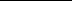 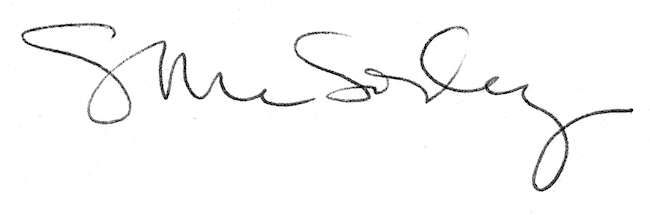 